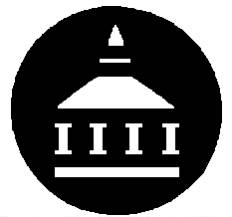 BINGHAM TOWN COUNCILBINGHAM CHRISTMAS MARKETFRIDAY 30TH NOVEMBER 20185.00pm – 8.00pm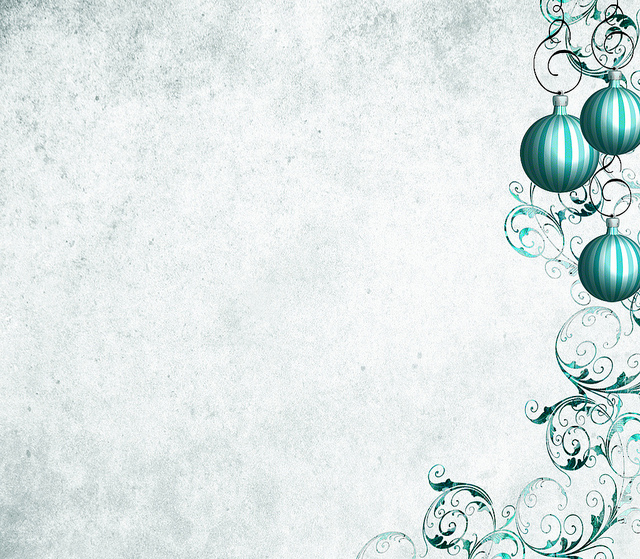 The Town Council no longer permits the use of helium balloons or Chinese lanterns at its events and is moving away from the use of single use plastics. Please help support the Town Council’s move to be more environmentally aware by considering paper alternatives. At this year’s fair recycling bins will be placed around the Market Place to assist with the Town Council’s drive to become more environmentally friendly.Bingham Town Council, The Old Court House, Church Street, Bingham, Nottingham, NG13 8ALEmail: info@bingham-tc.gov.uk or telephone 01949 831445BINGHAM CHRISTMAS MARKET – FRIDAY 30TH NOVEMBER – 5PM – 8PMBusiness   (√)Community Group  (√)Community Group  (√)Community Group  (√)Name of Group/BusinessName of Group/BusinessName of Group/BusinessContact NameContact NameContact NameAddressAddressAddressTelephone numberTelephone numberTelephone numberEmail addressEmail addressEmail addressStall Activity Proposed Stall Activity Proposed Stall Activity Proposed PAYMENT (please circle payment method)PAYMENT (please circle payment method)PAYMENT (please circle payment method)Cheques:payable to Bingham Town Council Cheques:payable to Bingham Town Council Cheques:payable to Bingham Town Council Please insert cheque amount here:Please insert cheque amount here:Please insert cheque amount here:Please insert cheque amount here:Electronic payment:Account name: Bingham Town CouncilSort Code: 60-02-41Account number: 81492286Electronic payment:Account name: Bingham Town CouncilSort Code: 60-02-41Account number: 81492286Electronic payment:Account name: Bingham Town CouncilSort Code: 60-02-41Account number: 81492286Please insert your bank details, including account name, here, for account cross referencing purposes:Please insert your bank details, including account name, here, for account cross referencing purposes:Please insert your bank details, including account name, here, for account cross referencing purposes:Please insert your bank details, including account name, here, for account cross referencing purposes:Electricity requiredElectricity requiredElectricity requiredYESNOAppliance/AmperageAppliance/AmperagePublic Liability InsurancePublic Liability InsurancePublic Liability InsuranceYESPlease enclose copyNOWill you be supplying/selling alcohol?Will you be supplying/selling alcohol?Will you be supplying/selling alcohol?YESNOIf yes please contact office for further informationIf yes please contact office for further informationWill you be supplying/selling food?Will you be supplying/selling food?Will you be supplying/selling food?YESNOIf yes, are you registered with your local authority?If yes, are you registered with your local authority?If yes, are you registered with your local authority?YESNOWho are you registered with?Who are you registered with?FOR BINGHAM TOWN COUNCIL OFFICE USE ONLYFOR BINGHAM TOWN COUNCIL OFFICE USE ONLYFOR BINGHAM TOWN COUNCIL OFFICE USE ONLYFOR BINGHAM TOWN COUNCIL OFFICE USE ONLYFOR BINGHAM TOWN COUNCIL OFFICE USE ONLYFOR BINGHAM TOWN COUNCIL OFFICE USE ONLYFOR BINGHAM TOWN COUNCIL OFFICE USE ONLYPITCH NO.PITCH NO.ELECTRICAL POST NUMBERELECTRICAL POST NUMBER